Схема №35 границ прилегающих территорийЖД ВОКЗАЛЗабайкальский край, Карымский район, пгт. Дарасун, ул. Станционная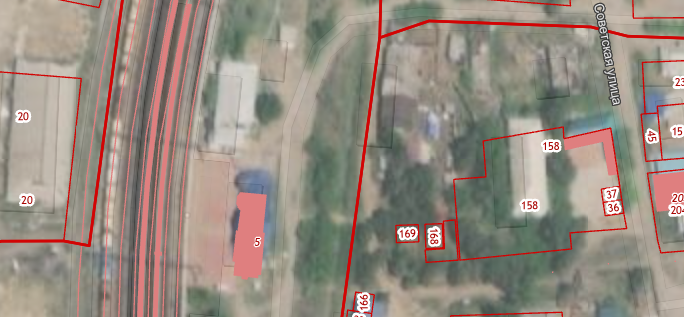 